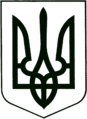 УКРАЇНА
МОГИЛІВ-ПОДІЛЬСЬКА МІСЬКА РАДА
ВІННИЦЬКОЇ ОБЛАСТІРІШЕННЯ №1044                 Про внесення змін до рішення 4 сесії міської ради 8 скликання від 18.02.2021 №84 «Про Комплексну оборонно – правоохоронну програму профілактики злочинності в Могилів-Подільській міській територіальній громаді Могилів-Подільського району Вінницької області на 2021-2025 роки»Керуючись ст. 52 Закону України «Про місцеве самоврядування в Україні», постановою Кабінету Міністрів України від 11.03.2022 №252 «Деякі питання формування та виконання місцевих бюджетів у період воєнного стану», на виконання рішення 14 сесії міської ради 8 скликання від 23.12.2021 №469 «Про Програму соціально-економічного розвитку Могилів-Подільської міської територіальної громади Могилів-Подільського району Вінницької області на 2022-2024 роки», враховуючи клопотання начальника Могилів-Подільського районного відділу поліції ГУНП у Вінницькій області підполковника поліції Михайла ТАРАСЮКА від 19.04.2024 №6932, -                                          міська рада ВИРІШИЛА:1. Внести зміни до рішення 4 сесії міської ради 8 скликання від 18.02.2021 №84 «Про Комплексну оборонно – правоохоронну програму профілактики злочинності в Могилів-Подільській міській територіальній громаді Могилів-Подільського району Вінницької області на 2021-2025 роки», а саме: - в додатку 1 до Комплексної оборонно – правоохоронної програми    профілактики злочинності в Могилів-Подільській міській територіальній   громаді Могилів-Подільського району Вінницької області на 2021-2025 роки, в   графі 9 «Загальний обсяг фінансових ресурсів, необхідних для реалізації   Програми, всього» та підпунктах 9.1 та 9.2. суму «8190000 грн» замінити на   суму «12690,0 тис. грн», викласти додаток 1 у новій редакції згідно з додатком     1, що додається; - додаток 2 до Комплексної оборонно – правоохоронної програми профілактики   злочинності в Могилів-Подільській міській територіальній громаді Могилів-  Подільського району Вінницької області на 2021-2025 роки «Ресурсне   забезпечення Комплексної оборонно – правоохоронної програми профілактики   злочинності в Могилів-Подільській міській територіальній громаді Могилів-  Подільського району Вінницької області на 2021-2025 роки» викласти у новій   редакції згідно з додатком 2, що додається; - в додатку 3 до Комплексної оборонно – правоохоронної програми    профілактики злочинності в Могилів-Подільській міській територіальній   громаді Могилів-Подільського району Вінницької області на 2021-2025 роки   «Пріоритети, напрями діяльності та заходи Комплексної оборонно-  правоохоронної програми профілактики злочинності в Могилів-Подільській   міській територіальній громаді Могилів-Подільського району Вінницької   області на 2021-2025 роки в пункті 6 в графі 9 на 2024 рік слова «залучення   коштів не потребує» замінити на цифри «2500,0», в пункті 6 в графі 10 на 2025   рік число «500» замінити на число «2500,0», в кінцевому пункті «всього коштів   по Програмі» в графі 9 на 2024 рік суму «1660» замінити на «4160,0», в графі 10   суму «1660» замінити на суму «3660,0», викласти додаток 3 у новій   редакції згідно з додатком 3, що додається.2. Контроль за виконанням даного рішення покласти на першого заступника міського голови Безмещука П.О. та на постійні комісії міської ради з питань фінансів, бюджету, планування соціально-економічного розвитку, інвестицій та міжнародного співробітництва (Трейбич Е.А.), з питань прав людини, законності, депутатської діяльності, етики та регламенту (Грабар С.А).                 Міський голова                                              Геннадій ГЛУХМАНЮК                                                                                 Додаток 1                                                                                  до рішення 43 сесії                                                                                                                                                                     міської ради 8 скликання                                                                                                                                                                                                   від 30 квітня 2024 року №10441.1. ЗАГАЛЬНА ХАРАКТЕРИСТИКА (ПАСПОРТ) ПРОГРАМИКомплексної оборонно – правоохоронної програми профілактики злочинності в Могилів-Подільській міській територіальній громаді Могилів-Подільського району Вінницької області на 2021-2025 роки      Секретар міської ради	           Тетяна БОРИСОВА                                                                                 Додаток 2                                                                                  до рішення 43 сесії                                                                                                                                                                     міської ради 8 скликання                                                                                                                                                                                                   від 30 квітня 2024 року №1044 Ресурсне забезпечення Комплексної оборонно – правоохоронної програми профілактики злочинності в Могилів-Подільській міській територіальній громаді Могилів-Подільського району Вінницької області на 2021-2025 роки                                                                                                                                                  (тис. грн)                                                                                                                                                                                                        Секретар міської ради	    Тетяна БОРИСОВА                                                                                                                                                                           Додаток 3                                                                                                                                                                          до рішення 43 сесії                                                                                                                                                                                                                                                               міської ради 8 скликання                                                                                                                                                                                                                                                                                            від 30 квітня 2024 року №1044                               Пріоритети, напрями діяльності та заходи Комплексної оборонно – правоохоронної програми профілактики злочинності в Могилів-Подільській міській  територіальній громаді Могилів-Подільського району Вінницької області на 2021-2025 роки                   (у новій редакції)                                            Секретар міської ради  	                                                                               Тетяна БОРИСОВА  Від 30 квітня 2024 року43 сесії8 скликання1.Ініціатор розробленняПрограмиМогилів-Подільський районний відділ поліції Головного управління Національної поліції у Вінницькій області.2.Дата, номер і назва розпорядчого документу про розроблення ПрограмиВідповідно до законів України «Про місцеве самоврядування в Україні», «Про Національну поліцію», розпорядження Голови Вінницької обласної державної адміністрації від 22 липня 2020 року №472 «Про розроблення Комплексної оборонно-правоохоронної програми  Вінницької області на 2021-2025 роки».3.Розробник ПрограмиМогилів-Подільський районний відділ поліції Головного управління Національної поліції у Вінницькій області.4.Співрозробники Програми-5.Відповідальний виконавець ПрограмиМогилів-Подільський РВП ГУНП у Вінницькій області.6.Учасники ПрограмиМогилів-Подільський районний відділ поліції, Могилів-Подільська міська територіальна громада.7.Терміни реалізації Програми2021 – 2025 роки.8.Перелік місцевих бюджетів, які приймають участь у виконанні Програми (для комплексних програм)Бюджет Могилів-Подільської міської територіальної громади.9.Загальний обсяг фінансових ресурсів, необхідних для реалізації Програми, всього (тис. грн):12690,09.1.- у тому числі бюджетних   коштів12690,09.2.- з них коштів бюджету    Могилів-Подільської міської       територіальної громади12690,010.Основні джерела фінансування ПрограмиКошти Могилів-Подільської міської територіальної громади.Обсяг коштів, які пропонується залучити на виконання заходівПрограмиВсього витрат на виконання заходів Програми2021рік2022рік2023рік2024рік2025рік1234567Обсяг ресурсів всього, у тому числі:12690,01210,02000,01660,04160,03660,0обласний бюджетбюджет міської територіальної громади12690,01210,02000,01660,04160,03660,0кошти не бюджетних джерел №з\пПерелік заходів ПрограмиТермін виконання заходуВиконавціДжерело фінансуванняПрогнозований обсяг фінансування (тис. грн)Прогнозований обсяг фінансування (тис. грн)Прогнозований обсяг фінансування (тис. грн)Прогнозований обсяг фінансування (тис. грн)Прогнозований обсяг фінансування (тис. грн)Прогнозований обсяг фінансування (тис. грн)Очікуваний результатОчікуваний результат №з\пПерелік заходів ПрограмиТермін виконання заходуВиконавціДжерело фінансуванняРокиРокиРокиРокиРокиРоки №з\пПерелік заходів ПрограмиТермін виконання заходуВиконавціДжерело фінансування202120222023202420251.У кримінальних провадженнях за фактами вчинення злочинів,  пов’язаних із незаконним обігом зброї, у кожному випадку з’ясовувати джерело походження предметів злочинів, можливого їх надходження із зони проведення операції Об’єднаних сил, а також для перевірки вилученої зброї  скеровувати до Військової прокуратури Вінницького  гарнізону інформацію із її ідентифікаційними ознаками.2021-2025Могилів-Подільський районний відділ поліціїМогилів-Подільська міська територіальна громадаЗалучення коштів не потребуєНедопущення фактів надходження вогнепальної зброї із зони проведення ООСНедопущення фактів надходження вогнепальної зброї із зони проведення ООС2.Створення належних умов для  несення служби, підвищення якості професійної підготовки, тренувально-спортивних занять та навчань поліцейських Могилів-Подільського районного відділу поліції:- проведення реконструкції    приміщень, капітальних та   поточних ремонтів   адміністративних будівель,    спортивних залів та споруд;- обладнання відповідною   комп’ютерною і оргтехнікою,    комплектуючими, витратними    матеріалами, офісними   меблями, канцелярським   приладдям, тощо.2021-2025Могилів-Подільський районний відділ поліціїМогилів-Подільська міська територіальна громадаБюджет Могилів-Подільської міської територіальної громади-350,0350,0300,0350,0ПокращенняякостінаданнянаселеннюПокращенняякостінаданнянаселенню3.Забезпечити постійну співпрацю (з населенням, територіальною громадою та громадськими об’єднаннями на засадах партнерства), яку спрямувати на задоволення їхніх потреб, особливу увагу акцентувати на попередженні і профілактиці кримінальних, а також інших правопорушень за допомогою громадськості.2021-2025Могилів-Подільський районний відділ поліціїМогилів-Подільська міська територіальна громадаЗалучення коштів не потребуєНалагодження співпраці з територіальною громадоюта розвиток навичок громадян, пов’язаних із забезпеченням особистої безпекиНалагодження співпраці з територіальною громадоюта розвиток навичок громадян, пов’язаних із забезпеченням особистої безпеки4.Для протидії злочинності, розкриття і розслідування кримінальних правопорушень з урахуванням динаміки і структури злочинності на території Могилів-Подільської міської територіальної громади, утворювати спільні робочі групи, до яких долучати представників об’єднаних  територіальних громад для  розроблення заходів із превенції злочинних посягань, зокрема майнового характеру.2021-2025Могилів-Подільський районний відділ поліціїМогилів-Подільська міська територіальна громадаЗалучення коштів не потребуєВжиття комплексних заходів по посиленню протидії злочинностіВжиття комплексних заходів по посиленню протидії злочинності5.Вживати оперативно-розшукові  заходи по виявленню кримінальних правопорушень за фактами самовільного захоплення земель та неправомірного отримання права користування та власності на них, у тому числі шахрайських дій з врожаями та сільськогосподарською технікою.2021-2025Могилів-Подільський районний відділ поліціїМогилів-Подільська міська територіальна громадаЗалучення коштів не потребуєПротидіяфактамперешкоджання господарській діяльності та заволодіння майном підприємствПротидіяфактамперешкоджання господарській діяльності та заволодіння майном підприємств6.Придбання систем відеонагляду та відеоаналітики, камер відеоспостереження та комплектуючих до них, для забезпечення охорони публічної безпеки і порядку на території громади, посилення контролю за станом правопорядку на вулицях та в інших публічних місцях, попередження та оперативного виявлення правопорушень. Розміщення засобів відеонагляду, у тому числі з можливістю розпізнавання рис  обличчя, та можливістю  централізованого виведення інформації до районного відділу поліції. Впровадження та обслуговування комплексних інтелектуальних систем відеоспостереження з потужною аналітичною складовою з метою фіксації фактів правопорушень в автоматичному режимі в місцях масового перебування громадян та поблизу особливо важливих об’єктів для організації дистанційного контролю за ними.2021-2025Могилів-Подільський районний відділ поліціїМогилів-Подільська міська територіальна громадаБюджет Могилів-Подільської міської територіальної громади600,0500,0500,02500,02500,0Зниженнярівнязлочинності в публічних місцяхЗниженнярівнязлочинності в публічних місцях7.Провести заходи, спрямовані на створення в територіальній громаді громадського формування з охорони громадського порядку, з подальшим проведенням спільного патрулювання з працівниками поліції.2021-2025Могилів-Подільський районний відділ поліціїМогилів-Подільська міська територіальна громадаЗалучення коштів не потребуєПрофілактикавчиненняправопорушень в публічнихмісцяхПрофілактикавчиненняправопорушень в публічнихмісцях8.Проведення інформаційно- роз’яснювальної роботи серед населення, у тому числі у  молодіжному середовищі, з використанням виготовленої  друкованої роздаткової продукції (буклети, інформаційні листівки, інше), шляхом розміщення  інформаційних плакатів на бігбордах та сітілайтах щодо безпечного дитинства,  попередження дорожньо-транспортних пригод, проявів домашнього насильства та інших негативних явищ в суспільстві, заходи з протидії яким уживаються підрозділами превентивної діяльності.2021-2025Могилів-Подільський районний відділ поліціїМогилів-Подільська міська територіальна громадаБюджет Могилів-Подільської міської територіальної громади10,010,010,010,010,0Зниження дорожньо - транспортного травматизму та зменшення проявів домашнього насильстваЗниження дорожньо - транспортного травматизму та зменшення проявів домашнього насильства9.Створення належних умов для несення служби, зміцнення  матеріально-технічної бази,  проведення відновлювальних робіт, ремонту та забезпечення паливно-мастильними матеріалами, запасними частинами службового  автотранспорту. Закупівля  спеціального обладнання, засобів зв’язку, відеоспостереження, придбання ПЕОМ та оргтехніки, електронних носіїв інформації, програмного забезпечення, комплектуючих, інших  матеріально-технічних та спеціальних засобів.2021-2025Могилів-Подільський районний відділ поліціїМогилів-Подільська міська територіальна громадаБюджет Могилів-Подільської міської територіальної громади-300,0300,0300,0300,0Підвищенняособистоїполіцейськихта ефективності несення ними службиПідвищенняособистоїполіцейськихта ефективності несення ними служби10.Забезпечити оперативне  перекриття місць компактного  проживання, роботи та збору іноземців, які прибули з  «критичних» регіонів країни та  світу, а також переселенців зі сходу України з метою отримання попереджувальної інформації стосовно процесів, що відбуваються в цих середовищах й зменшення негативного впливу на криміногенну ситуацію в регіоні.2021-2025Могилів-Подільський районний відділ поліціїМогилів-Подільська міська територіальна громадаЗалучення коштів не потребуєНедопущеннявипадківтерористичнихпроявівНедопущеннявипадківтерористичнихпроявів11.Здійснити заходи щодо розшуку осіб, які переховуються від органів  досудового розслідування, слідчого судді, суду, або ухиляються від відбування кримінального покарання, а також осіб, причетних до терористичної діяльності2021-2025Могилів-Подільський районний відділ поліціїМогилів-Подільська міська територіальна громадаЗалучення коштів не потребуєПокращенняякостіоперативно-розшуковоїдіяльностіПокращенняякостіоперативно-розшуковоїдіяльності12.Вжити дієвих заходів з метою забезпечення відшкодування  збитків Могилів-Подільській міській територіальній громаді, завданих злочинами, вчиненими організованими групами та злочинними організаціями.2021-2025Могилів-Подільський районний відділ поліціїМогилів-Подільська міська територіальна громадаЗалучення коштів не потребуєВідшкодування збитків державним інтересам, завданих злочиннимипосяганнямиВідшкодування збитків державним інтересам, завданих злочиннимипосяганнями13.Забезпечити знешкодження та документування злочинних груп, у тому числі тих, які займаються вчиненням розбійних нападів, грабежами, крадіжками, шахрайствами, незаконними заволодіннями транспортними засобами та активно впливають на  криміногенну ситуацію в регіоні.2021-2025Могилів-Подільський районний відділ поліціїМогилів-Подільська міська територіальна громадаЗалучення коштів не потребуєПосилення протидії злочинності та притягнення до відповідальностіорганізаторів і членівзлочинних групПосилення протидії злочинності та притягнення до відповідальностіорганізаторів і членівзлочинних груп14.Проведення комплексу заходів, спрямованих на припинення кримінального обігу зброї та  вибухівки, попередження і  розкриття злочинів з їх застосуванням.2021-2025Могилів-Подільський районний відділ поліціїМогилів-Подільська міська територіальна громадаЗалучення коштів не потребуєПокращення профілактики скоєння злочинів з використанням вогнепальної зброїПокращення профілактики скоєння злочинів з використанням вогнепальної зброї15.Проводити заходи по  документуванню протиправної  діяльності осіб, які займаються  виготовленням, переробкою вогнепальної зброї, вибухових пристроїв.2021-2025Могилів-Подільський районний відділ поліціїМогилів-Подільська міська територіальна громадаЗалучення коштів не потребуєПокращенняпрофілактикивчиненнязлочинів звикористанням вогнепальноїзброїПокращенняпрофілактикивчиненнязлочинів звикористанням вогнепальноїзброї16.Організувати проведення  комплексу заходів, спрямованих на розкриття резонансних злочинів минулих років, в першу чергу вчинених з використанням вогнепальної зброї та вибухових речовин, а також на замовлення.2021-2025Могилів-Подільський районний відділ поліціїМогилів-Подільська міська територіальна громадаЗалучення коштів не потребуєЗменшеннязалишкузлочинівминулихроківЗменшеннязалишкузлочинівминулихроків17.Активізувати роботу щодо  виявлення власників зброї, термін дії дозволів у яких закінчився, порушень правил поводження зі зброєю та умов  її зберігання, з подальшим притягненням власників до адміністративної  відповідальності з накладенням  відповідних штрафних санкцій або прийняттям рішення про анулювання дозволу на право  носіння та зберігання зброї.2021-2025Могилів-Подільський районний відділ поліціїМогилів-Подільська міська територіальна громадаЗалучення коштів не потребуєВиявлення та документуванняправопорушень у сфері дозвільної СистемиВиявлення та документуванняправопорушень у сфері дозвільної Системи18.Забезпечення належного обліку і вивчення осіб, які були раніше засуджені і утримуються в місцях  позбавлення волі після повторного засудження. За результатами вивчення та аналізу причин та умов, що сприяли вчиненню цими  особами повторних кримінальних правопорушень, вживати заходів протидії рецидивній злочинності.2021-2025Могилів-Подільський районний відділ поліціїМогилів-Подільська міська територіальна громадаЗалучення коштів не потребуєЗменшеннякількостірецидивнихзлочинівЗменшеннякількостірецидивнихзлочинів19.Постійно проводити всебічну  перевірку поведінки і способу  життя осіб, які звільнилися з місць позбавлення волі, а також  засуджених до мір покарання без позбавлення волі, особливу увагу приділяти особам, неодноразово судимим за умисні кримінальні  правопорушення, вживати відповідні заходи індивідуально- профілактичного та правового  характеру відносно тих осіб, від яких, виходячи з достовірно  встановлених фактів їх протиправної поведінки, можна  очікувати вчинення повторних злочинів.2021-2025Могилів-Подільський районний відділ поліціїМогилів-Подільська ОТГЗалучення коштів не потребуєЗменшеннякількостірецидивнихзлочинівЗменшеннякількостірецидивнихзлочинів20.Здійснити перевірки осіб, які  перебувають на обліках органів  поліції (осіб, що перебувають під  адміністративним наглядом, раніше судимих, тощо). За виявленими  порушеннями вживати заходів згідно із законодавством України щодо притягнення їх до адміністративної, кримінальної відповідальності, а також оголошення в розшук тих, хто ухиляється від установлених обмежень нагляду.2021-2025Могилів-Подільський районний відділ поліціїМогилів-Подільська міська територіальна громадаЗалучення коштів не потребуєПокращення профілактичної роботи із особами, які перебувають на обліках органів поліціїПокращення профілактичної роботи із особами, які перебувають на обліках органів поліції21.При наявності законних підстав  готувати подання до місцевих  судів про зміну встановлених обмежень більш суворими, а також продовження термінів адміністративного нагляду  стосовно піднаглядних осіб, які допускають порушення публічного порядку та правил встановленого відносно них нагляду.2021-2025Могилів-Подільський районний відділ поліціїМогилів-Подільська міська територіальна громадаЗалучення коштів не потребуєНедопущення вчинення протиправних дій раніше засудженими особамиНедопущення вчинення протиправних дій раніше засудженими особами22.З метою протидії розповсюдженню наркотичних  засобів, психотропних речовин, їх аналогів і прекурсорів та потраплянню в молодіжне середовище, проводити перевірки розважальних закладів, інших місць дозвілля  молоді (кафе, дискотеки, нічні клуби, тощо).2021-2025Могилів-Подільський районний відділ поліціїМогилів-Подільська міська територіальна громадаЗалучення коштів не потребуєПротидіярозповсюдженнюнаркоманії серед молодіПротидіярозповсюдженнюнаркоманії серед молоді23.Здійснювати заходи, направлені на виявлення і ліквідацію місць збору осіб, які зловживають наркотиками, притонів, підпільних  лабораторій для виготовлення наркотичних засобів та  психотропних речовин,  забезпечити документування злочинної діяльності такого роду.2021-2025Могилів-Подільський районний відділ поліціїМогилів-Подільська міська територіальна громадаЗалучення коштів не потребуєВиявлено та припинено діяльність притонів,притягнуто організаторів до кримінальноївідповідальностіВиявлено та припинено діяльність притонів,притягнуто організаторів до кримінальноївідповідальності24.Проводити моніторинг інформації в мережі Інтернет, яка може містити оперативний інтерес, у разі виявлення якої негайно організовувати заходи щодо документування злочинних дій інтернет- наркозбувачів, блокування інтернет-ресурсів, що відкрито сприяють наркотизації  населення та використовуються  зловмисниками для розповсюдження наркотиків.2021-2025Могилів-Подільський районний відділ поліціїМогилів-Подільська міська територіальна громадаЗалучення коштів не потребуєПрипиненнядіяльностінаркозбувачівПрипиненнядіяльностінаркозбувачів25.Забезпечити виявлення та  припинення кримінальних  правопорушень, пов’язаних з торгівлею людьми, нелегальною міграцією, сексуальною експлуатацією дітей, сутенерством,  утриманням місць розпусти та  звідництва та активно залучати можливості оперативних служб до документування злочинної діяльності.2021-2025Могилів-Подільський районний відділ поліціїМогилів-Подільська міська територіальна громадаЗалучення коштів не потребуєВиявлення фактів вчинення злочинів у сферіморальностіта відновленнязаконнихправ громадянВиявлення фактів вчинення злочинів у сферіморальностіта відновленнязаконнихправ громадян26.Опрацювання наявної інформації про іноземних громадян, осіб без громадянства, які розшукуються правоохоронними органами  України та іноземних держав за вчинення кримінальних  правопорушень та можуть перебувати на території України.2021-2025Могилів-Подільський районний відділ поліціїМогилів-Подільська міська територіальна громадаЗалучення коштів не потребуєВстановленнямісцязнаходженнята притягненнядо відповідальності осіб, які перебувають в розшукуВстановленнямісцязнаходженнята притягненнядо відповідальності осіб, які перебувають в розшуку27.Перевірка готелів, гуртожитків, приватного житлового фонду та інших закладів, що надають  готельні послуги, з метою  виявлення серед них таких, що надають послуги іноземцям, які незаконно перебувають на території України.2021-2025Могилів-Подільський районний відділ поліціїМогилів-Подільська міська територіальна громадаЗалучення коштів не потребуєВиявленняфактівбезпідставної легалізації іноземців та осіб без громадянстваВиявленняфактівбезпідставної легалізації іноземців та осіб без громадянства28.Систематичне відпрацювання  залізничних станцій, автовокзалів, перевірка пасажирських поїздів та автотранспорту з метою виявлення випадків перевезення та переховування іноземців, які незаконно перебувають на території  України.  2021-2025Могилів-Подільський районний відділ поліціїМогилів-Подільська міська територіальна громадаЗалучення коштів не потребуєЗапобіганнянезаконнійміграціїЗапобіганнянезаконнійміграції29.Проводити відпрацювання  приміських, лісопаркових зон,  кемпінгів, барів тощо з метою  виявлення осіб, схильних до вчинення кримінальних  правопорушень, іншого  антигромадського елементу в цих місцях.2021-2025Могилів-Подільський районний відділ поліціїМогилів-Подільська міська територіальна громадаЗалучення коштів не потребуєПротидія вчиненню правопорушень та злочинних посяганьПротидія вчиненню правопорушень та злочинних посягань30.Проводити профілактичні рейди, відпрацювання з метою виявлення бездоглядних та безпритульних дітей з наданням їм в подальшому соціального захисту.2021-2025Могилів-Подільський районний відділ поліціїМогилів-Подільська міська територіальна громадаЗалучення коштів не потребуєПодоланнядитячоїбездоглядностіПодоланнядитячоїбездоглядності31.Забезпечити контроль за  дотриманням культурно-розважальними закладами, комп’ютерними клубами  нормативно-правових актів щодо порядку відвідування їх дітьми, заборони продажу алкогольних напоїв, тютюнових виробів, розповсюдження наркотиків,  пропаганди проституції, насилля та жорстокості.2021-2025Могилів-Подільський районний відділ поліціїМогилів-Подільська міська територіальна громадаЗалучення коштів не потребуєЗниження кількості вчинення протиправних вчинків дітьми та відносно нихЗниження кількості вчинення протиправних вчинків дітьми та відносно них32.3 метою подолання домашнього насильства, жорстокого поводження з дітьми, тендерного насильства та забезпечення рівних прав жінок та чоловіків,  формування свідомості усіх верств населення щодо нетерпимого ставлення до насильства, спільно з іншими зацікавленими службами організувати та систематично  проводити профілактичні заходи, спрямовані на подолання вказаних негативних явищ.2021-2025Могилів-Подільський районний відділ поліціїМогилів-Подільська міська територіальна громадаЗалучення коштів не потребуєПопередження домашнього насильства, інших негативних явищ в сім’їПопередження домашнього насильства, інших негативних явищ в сім’ї33.Придбання, з метою покращення стану протидії злочинності, охорони публічної безпеки та порядку, профілактики скоєння правопорушень:- спеціалізованих автомобілів    (типів «мінібус», «седан»,   «пікап»), у тому числі   проведення оплати збору на   обов’язкове державне   пенсійне страхування під час   першої реєстрації   транспортного засобу;- спеціальних сигнальних   світло звукових пристроїв та   автомобільних радіостанцій.2021-2025Могилів-Подільський районний відділ поліціїМогилів-Подільська міська територіальна громадаБюджет Могилів-Подільської міської територіальної громади600,0840,0500,01050,0500,0Забезпечення оперативного реагування нарядів поліції на повідомлення про кримінальні правопорушення та інші подіїЗабезпечення оперативного реагування нарядів поліції на повідомлення про кримінальні правопорушення та інші події34.Забезпечити безпеку дорожнього руху та вживати заходів, спрямованих на зниження рівня аварійності на автошляхах, у першу чергу аварій, в яких учасники дорожнього руху загинули або отримали тілесні ушкодження.2021-2025Могилів-Подільський районний відділ поліціїМогилів-Подільська міська територіальна громадаЗалучення коштів не потребуєЗменшеннярівня аварійності на автошляхах Зменшеннярівня аварійності на автошляхах 35.На основі аналізу дорожньо-транспортних пригод, визначити аварійно-небезпечні ділянки та місця концентрації автопригод. Вносити необхідні корективи до дислокації маршрутів патрулювання та проводити обстеження таких місць з визначенням першочергових заходів щодо підвищення безпеки дорожнього руху.2021-2025Могилів-Подільський районний відділ поліціїМогилів-Подільська міська територіальна громадаЗалучення коштів не потребуєПідвищеннябезпекиучасниківдорожньогорухуПідвищеннябезпекиучасниківдорожньогоруху36.Підвищити якість контролю за станом транспортних засобів, особливо тих, що здійснюють пасажирські перевезення, налагодити належну взаємодію в даному напрямку з органами влади,  установами і організаціями,  засобами масової інформації.2021-2025Могилів-Подільський районний відділ поліціїМогилів-Подільська міська територіальна громадаЗалучення коштів не потребуєУсуненняпорушеньзаконодавстваприпасажирськихперевезенняхУсуненняпорушеньзаконодавстваприпасажирськихперевезенняхВсього коштів за напрямком:- бюджет Могилів-  Подільської міської   територіальної громади.Всього коштів по Програмі:1210,02000,01660,04160,03660,0